BelarusBelarusBelarusBelarusApril 2030April 2030April 2030April 2030MondayTuesdayWednesdayThursdayFridaySaturdaySunday123456789101112131415161718192021Easter Sunday22232425262728Orthodox Easter2930NOTES: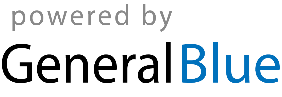 